Занятие 6 .Сенсорный тренинг.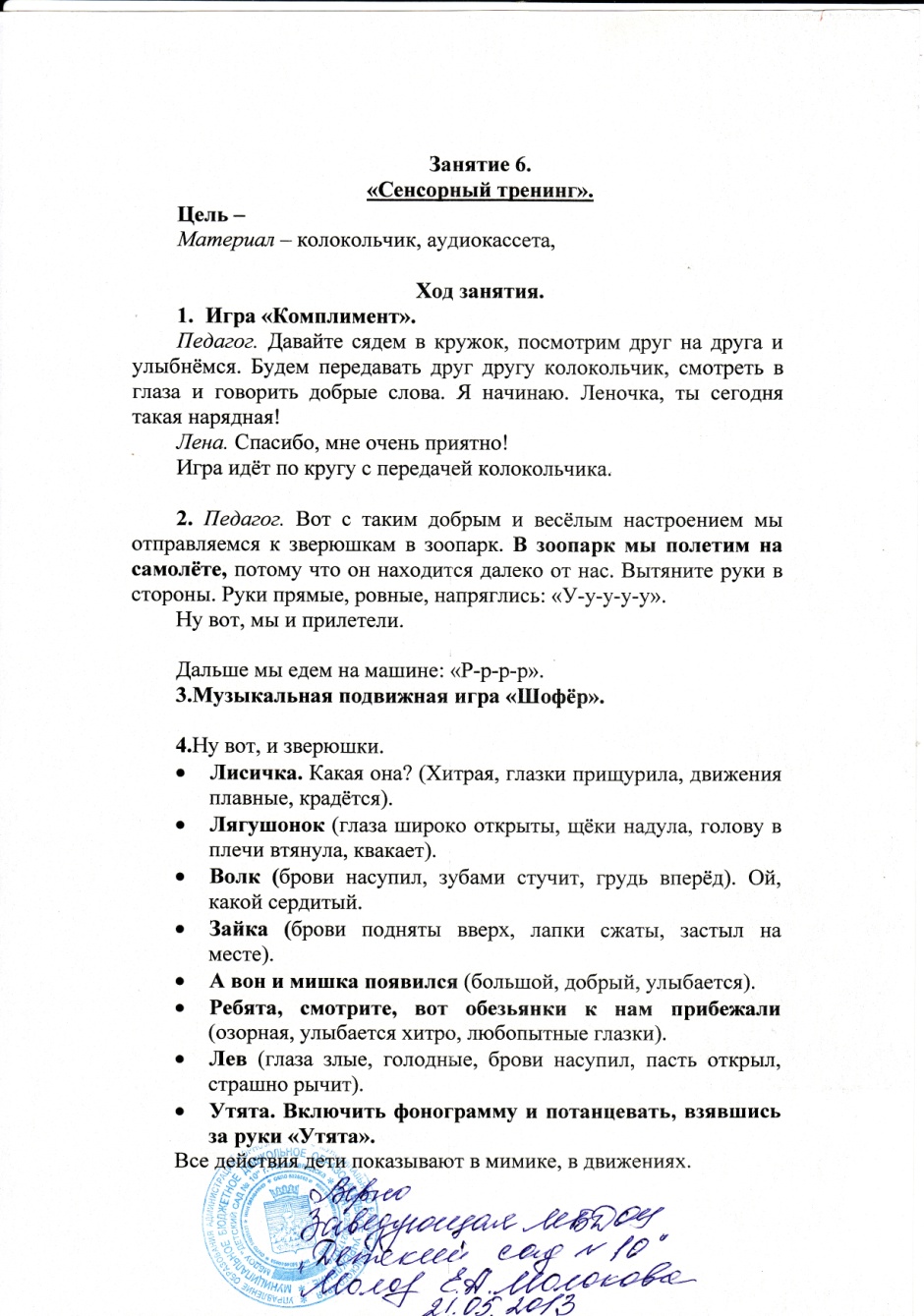 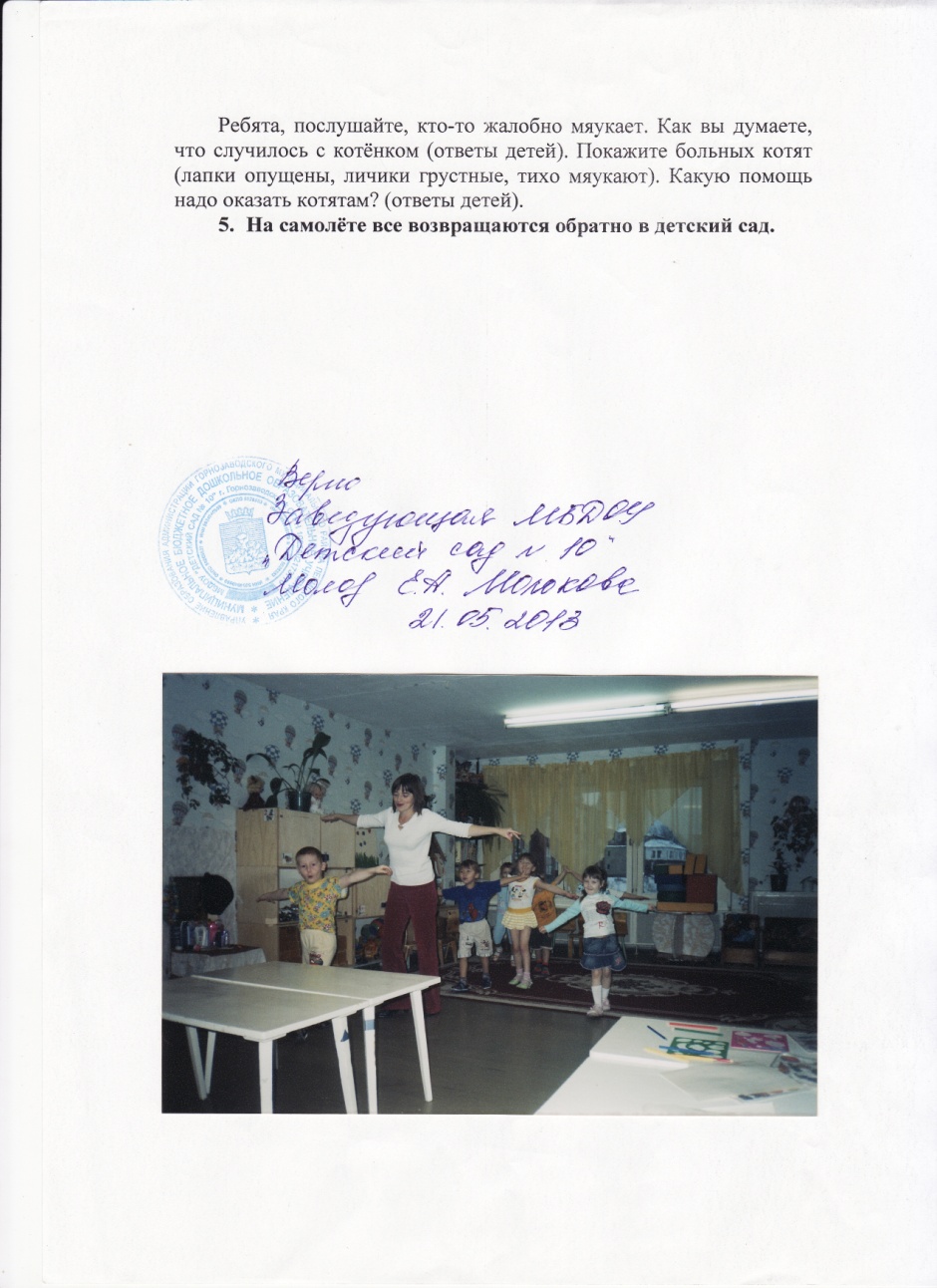 